Открытое занятие по математике в подготовительной группе по теме: «Состав числа пять»для детей с ОВЗПровела воспитатель:Широбокова И.Г.Март 2019г. Воспитательно-образовательные задачиЦель:  познакомить с составом числа пять из двух меньших чисел;Задачи:-развивать навыки ориентации на листе бумаге;- закреплять умение называть число « на один больше»;- закреплять навыки счета в пределах 10;- развивать внимание и память, творческое воображение, логическое мышление.Материалы и оборудование:  мяч, картинка мышонка, домик из бумаги, ксилофон ,ширма, числа на магнитах, наборное полотно, желтые и зеленые квадраты, карандаши, тетради в клеточку. ХОД ЗАНЯТИЯ:Мотивация. Дети с воспитателем  становятся в круг.В: - Я сейчас прочитаю стихотворение, вы должны его внимательно послушать.Мы пришли сюда учиться.Не лениться, а трудиться.Работаем старательно,Слушаем внимательно.1-2-3-4-5, будем мы сейчас считать. Знаки, цифры изучать.В: -Ребята, а на каком занятии мы с вами считаем и изучаем цифры?Д: на математике.В: -Да, правильно! А сейчас мы поиграем. Я буду бросать мяч и называть число, бросая мне  мяч обратно, вы будете называть число на один больше. (например, я скажу два, а вы скажете…..-ТРИ)Три…(четыре), пять…(шесть), восемь…(девять) и т.д.В: - Молодцы! Хорошо считаете. А теперь  сядем на места.В:  - ой, а кто это к нам пришёл?Д: мышонок.В: -Да, вы правы. А хотите узнать, сколько ему лет? Как вы думаете? (по руке)- дети предполагают и называют число. А воспитатель корректирует ответы (больше или меньше). Да! Угадали. Ему 5 лет.А живёт он в домике с номером таким же, сколько у вас пальцев на одной руке. Какой номер у дома?=5.(выставить домик с числом 5)В:- Посмотрите, этот домик одноэтажный или многоэтажный?Д:- Многоэтажный.В:- Сегодня мышонок раскроет секрет числа 5 и мы узнаем, из каких чисел состоит это число. А мышонок нам будет в этом помогать.В:-Перед вами у каждого наборное полотно (домики). 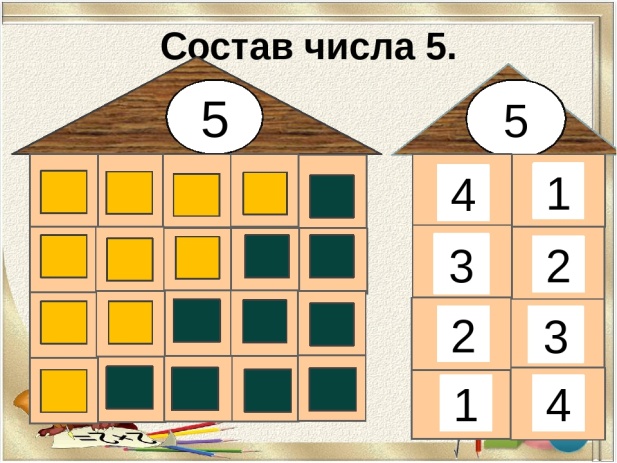 Мы будем выкладывать слева направо, начиная сверху (показ).В:- Ну ,что начинаем разгадывать тайну мышонка. С помощью ксилофона я буду издавать звуки, а вы -  сколько услышите звуков, столько и выложите желтых квадратов? (4 звука)В: -Сколько выложили?Д: -Четыре желтых квадрата.В:- Сколько нам не хватает  квадратиков до 5?Д: Одного  квадрата.В:- Кладем, где 4 желтых квадратика один зеленый квадрат. Сколько желтых квадратиков? (4 желтых квадратика), а сколько зеленых? (1 зеленый квадрат), а всего, сколько квадратов? (всего пять квадратов)- Как мы получили число 5?Из каких чисел?Д: - С помощью чисел 4и1, а всего 5. В- просит 1 ребёнка выставить цифру 4 и 1 в узкий домик.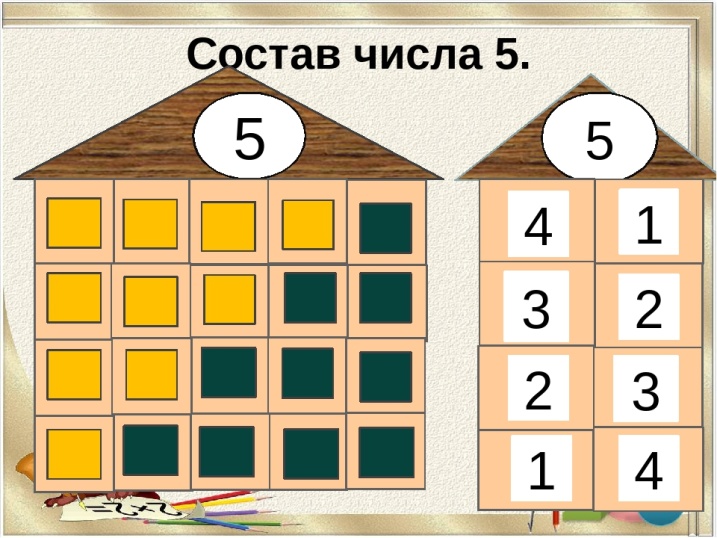 В: -А теперь другой способ, как можно получить число пять. Выложите, сейчас столько звуков, сколько услышите. (3 звука)Сколько выложили квадратов?Д: Три квадратика.В:- А сейчас, сколько звуков будет столько и выложите желтых квадратов рядом с зелеными. Сколько зеленых квадратов? (3 зеленых квадратика) Сколько желтых квадратов? (2 желтых квадратика) А всего сколько? (5квадратиков) Как получили число 5? (из чисел 3и 2 , а всего 5)В: - А, давайте мышонку покажем, как мы умеем отдыхать.Физкультминутка.Раз, два, три, четыре, пять, ( шагаем на месте)Все умеем мы считать. (прыгаем)Раз! Подняться потянуться ( выполняют подтягивание)Два! Согнуться, разогнуться ( наклоны)Три! В ладоши три хлопка Головою три кивка (движение головой)На четыре- руки шире. (движение руками)Пять- руками помогать.(махи руками)Раз, два, три , четыре, пять (хлопают руками)Топаем ногами.Раз, два, три, четыре, пять, (прыжки)Хлопаем руками.В:- Хорошо. Сели на места. Продолжаем заселять домик. Сколько услышите, вы сейчас звуков столько и выложите желтых квадратов? (2 желтых квадрата). Сколько квадратиков зеленых не хватает до пяти? (не хватает 3 квадратика). Хорошо. Сколько у вас желтых квадратов? А сколько зеленых? Всего сколько квадратиков?В: Ребята, посмотрите с помощью каких чисел, можно составить еще число 5?В: - Молодцы! Вот и заселили наш домик. Раскрыли мы с вами секрет числа 5?Из каких, чисел состоит число 5?Давайте назовем числа ?4 и 1,а всего5, 3и 2, а всего 52 и 3, а всего 51и4, а всего 5.С составом какого числа мы познакомились? Д- состав числа 5.В- посмотрите, Мышонок очень рад. Он вам дарит свою любимую цифру и предлагает её заштриховать.А прежде чем мы начнём штриховать, давайте сделаем массаж пальцев (массаж с помощью карандаша).- штрихуем цифру 5.Рефлексия.Кто приходил? Что запомнили? Кому помогли? Состав какого числа разбирали? Каков состав числа? -повторить.